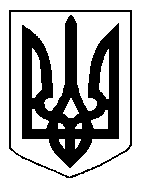 БІЛОЦЕРКІВСЬКА МІСЬКА РАДА	КИЇВСЬКОЇ ОБЛАСТІ	Р І Ш Е Н Н Я
від  29 листопада  2018 року                                                                        № 3108-60-VIIПро розгляд заяви щодо надання дозволу на розроблення технічної документації із землеустрою щодо встановлення (відновлення) меж земельної ділянки  в натурі (на місцевості) за адресою: вулиця Андрея Шептицького, 11Розглянувши звернення постійної комісії з питань земельних відносин та земельного кадастру, планування території, будівництва, архітектури, охорони пам’яток, історичного середовища та благоустрою до міського голови від 16 жовтня 2018 року №441/2-17, протокол постійної комісії з питань  земельних відносин та земельного кадастру, планування території, будівництва, архітектури, охорони пам’яток, історичного середовища та благоустрою від 16 жовтня 2018 року №146, заяву громадянки Девечі Олени Віталіївни від 01 жовтня  2018 року №4812, відповідно до ст. ст. 12, 40, 118, 122, 123  Земельного кодексу України,  ч.3 ст. 24 Закону України «Про регулювання містобудівної діяльності», ст. 55 Закону України «Про землеустрій», п. 34 ч. 1 ст. 26  Закону України «Про місцеве самоврядування в Україні», Інструкції про встановлення (відновлення) меж земельних ділянок в натурі (на місцевості) та їх закріплення межовими знаками затвердженої Наказом Державного комітету України із земельних ресурсів від 18 травня 2010 року за № 376, міська рада вирішила:1.Відмовити в наданні дозволу на розроблення технічної документації із землеустрою щодо встановлення (відновлення) меж земельної ділянки в натурі (на місцевості) з цільовим призначенням 02.01. Для будівництва і обслуговування житлового будинку, господарських будівель і споруд (присадибна ділянка) (під розміщення існуючого житлового будинку) за адресою: вулиця Андрея Шептицького, 11, площею 0,0586 га, за рахунок земель населеного пункту м. Біла Церква, відповідно до вимог частини 9 статті 55 Закону України «Про землеустрій», оскільки на зазначеній земельній ділянці розташований житловий будинок, право власності на який зареєстровано, передача такої ділянки передбачається на підставі технічної документації із землеустрою щодо встановлення (відновлення) меж земельної ділянки в натурі (на місцевості), що розробляється на замовлення власника житлового будинку без надання дозволу, враховуючи вимоги ст.ст. 86, 88 Земельного кодексу України у зв’язку з тим, що заявником подано не повний пакет документів до заяви від 01 жовтня  2018 року №4812, а саме відсутністю згоди всіх співвласників згідно з договором або судового рішення щодо розпорядження земельною ділянкою спільної сумісної власності2.Контроль за виконанням цього рішення покласти на постійну комісію з питань  земельних відносин та земельного кадастру, планування території, будівництва, архітектури, охорони пам’яток, історичного середовища та благоустрою. Міський голова                                                                                                           Г. Дикий